SPORTOVNÍ ODPOLEDNE PRO DĚTI+FOTBALOVÉ UTKÁNÍAK Velká Štáhle : Staré Městodne 24.08.2019 na hřišti ve Velké Štáhli.Program: - 15:00 soutěžní hry pro děti                - předávání odměn                - 17:00 fotbalové utkání                   AK Velká Štáhle : Staré Město Občerstvení zajištěno.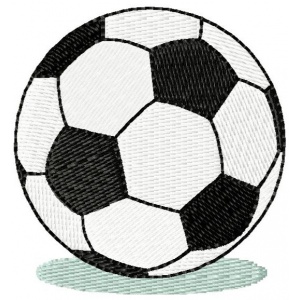 Přítomností na této akci souhlasíte s užitím pořízených fotografií, ať už v podobě hmotné či digitalizované (nehmotné) pro veškeré propagační materiály Pořizovatele, jak v tištěné tak elektronické podobě (např. webové stránky, FB, tiskoviny). Rovněž souhlasíte s tím, aby Pořizovatel poskytl licenční oprávnění k užití fotografií jakýmkoli třetím osobám, a to zejména pro účely vytvoření reklamních a marketingových materiálů Pořizovatele.  V případě, že nesouhlasíte s pořízením fotografií s Vaší osobou, informujte o tom Pořizovatele písemně.